Діти - випускники старшої групи "Ромашка" КЗ ЗДО "Дюймовочка" Губиниської селищної ради разом з батьками долучилися до загальнонаціональної акції єднання та віри "Випускники 2024 року для майбутніх поколінь" - висадили садженці маленьких сосен.Віримо в Перемогу!!!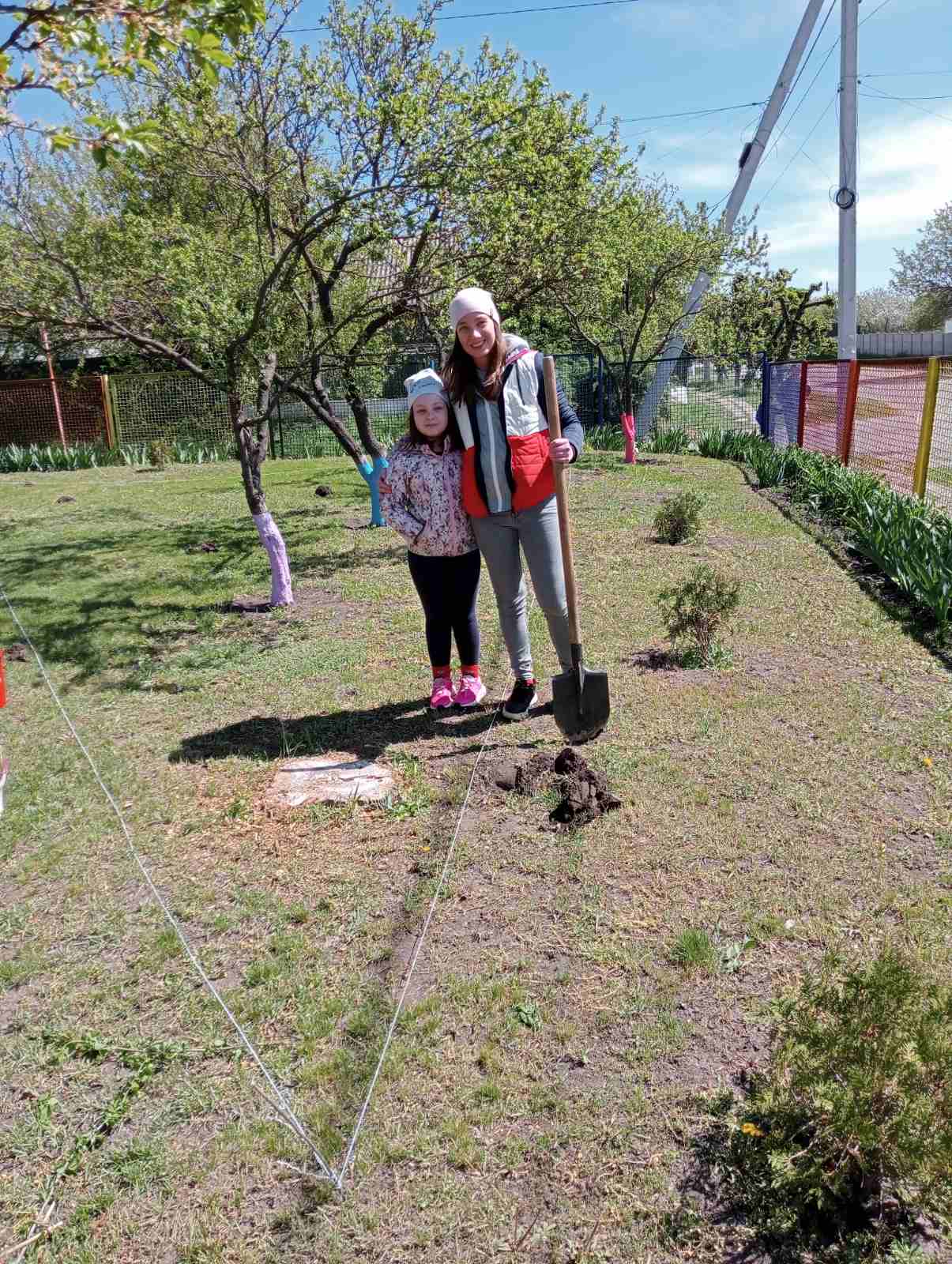 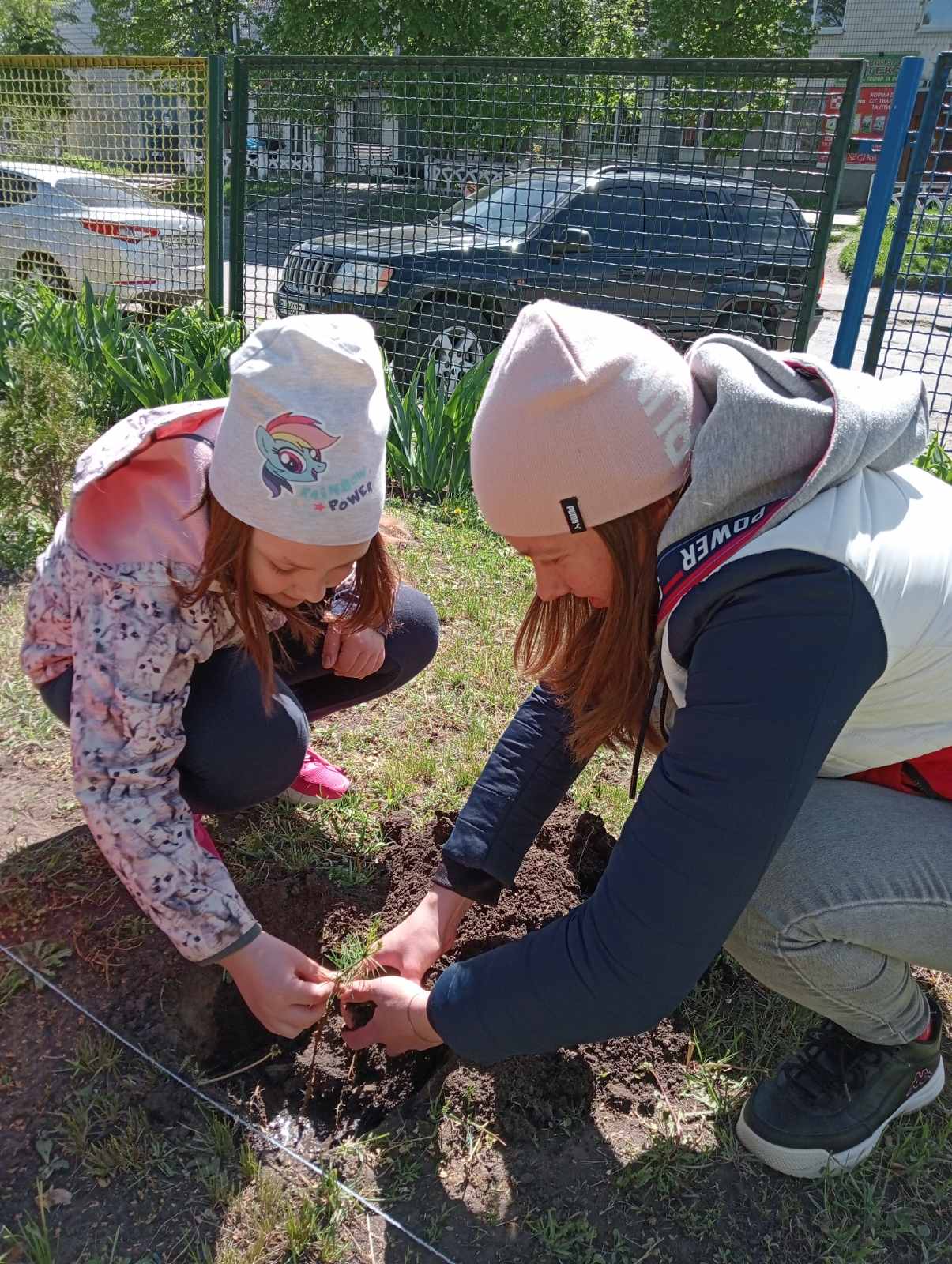 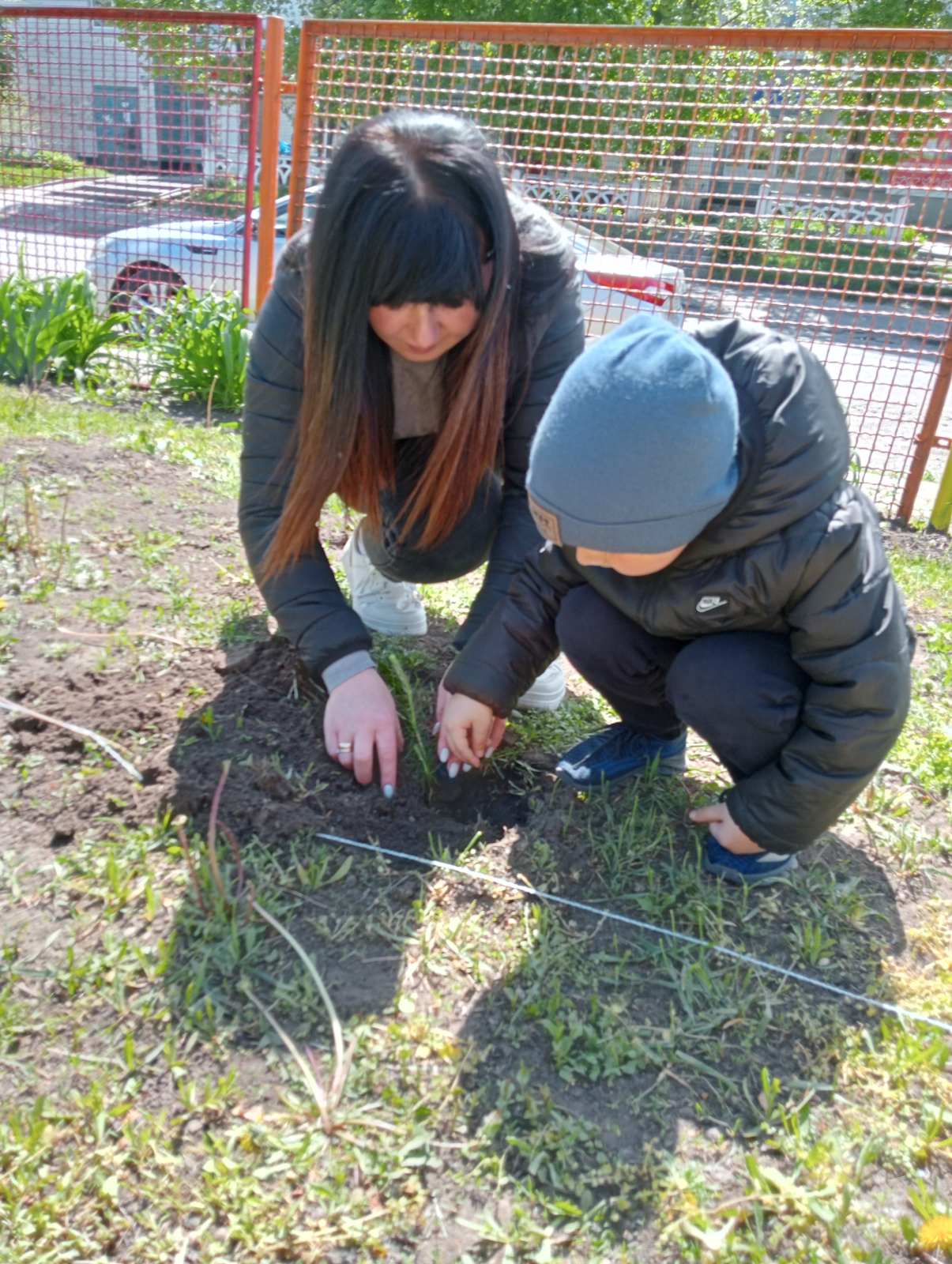 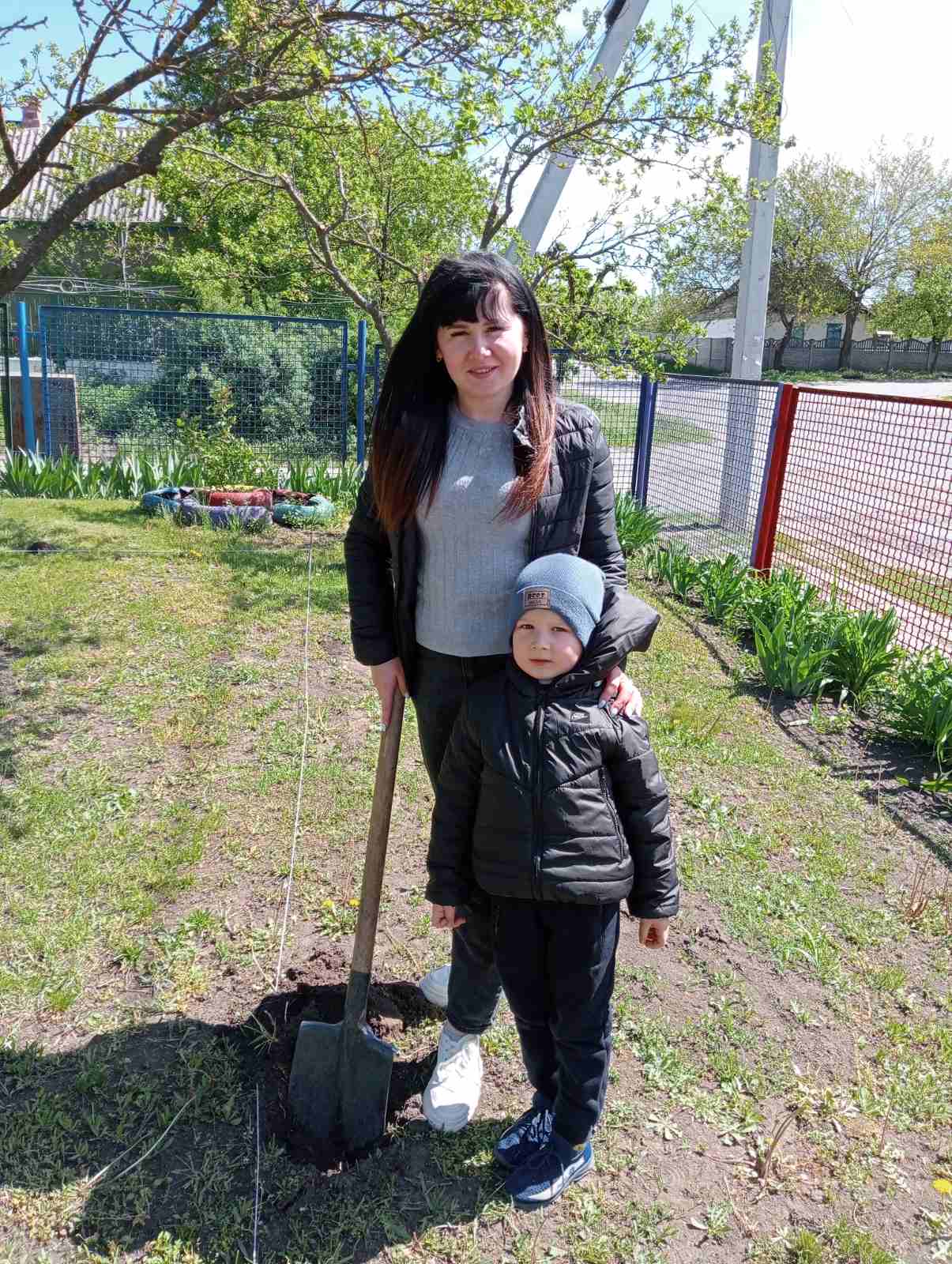 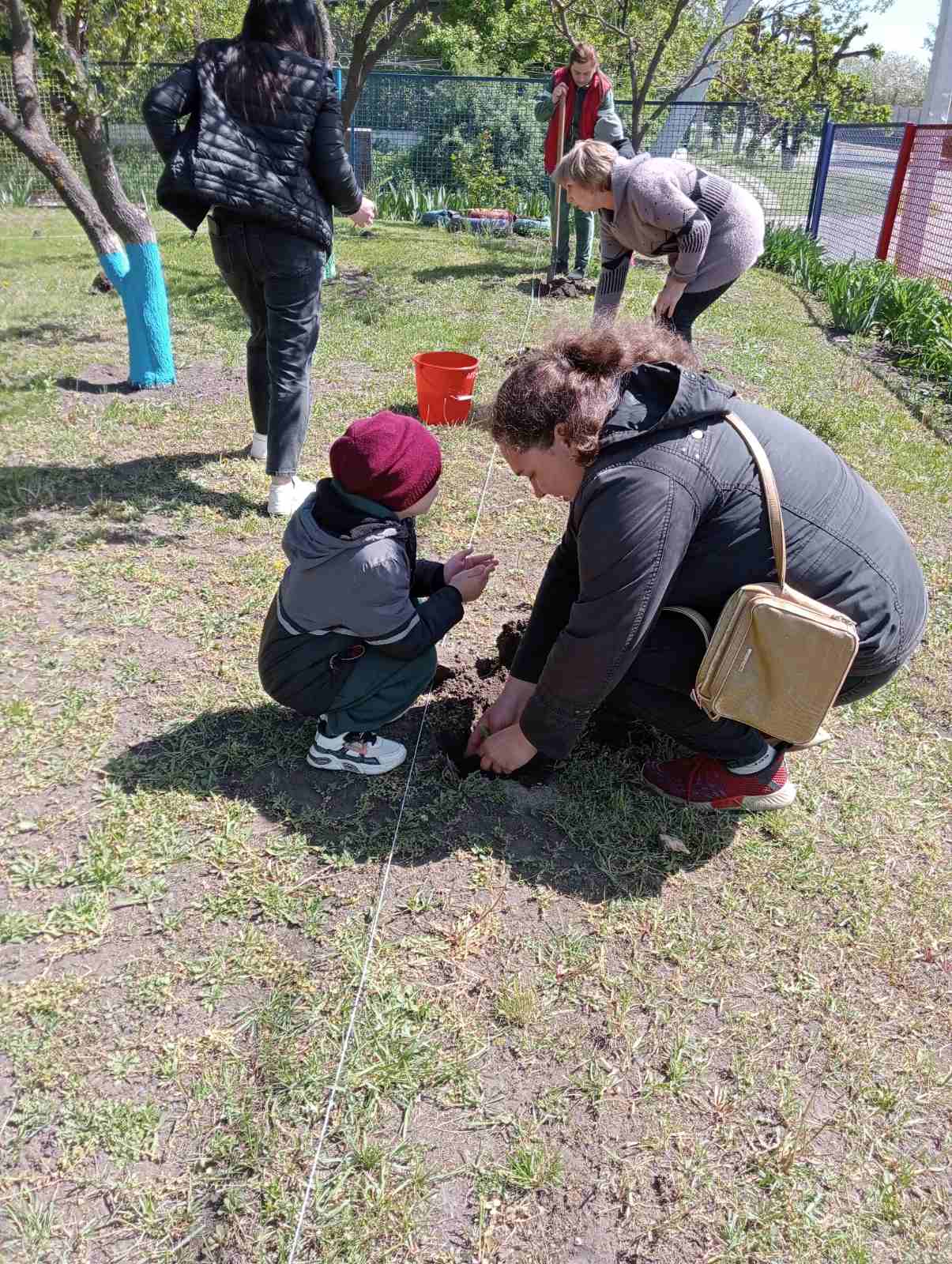 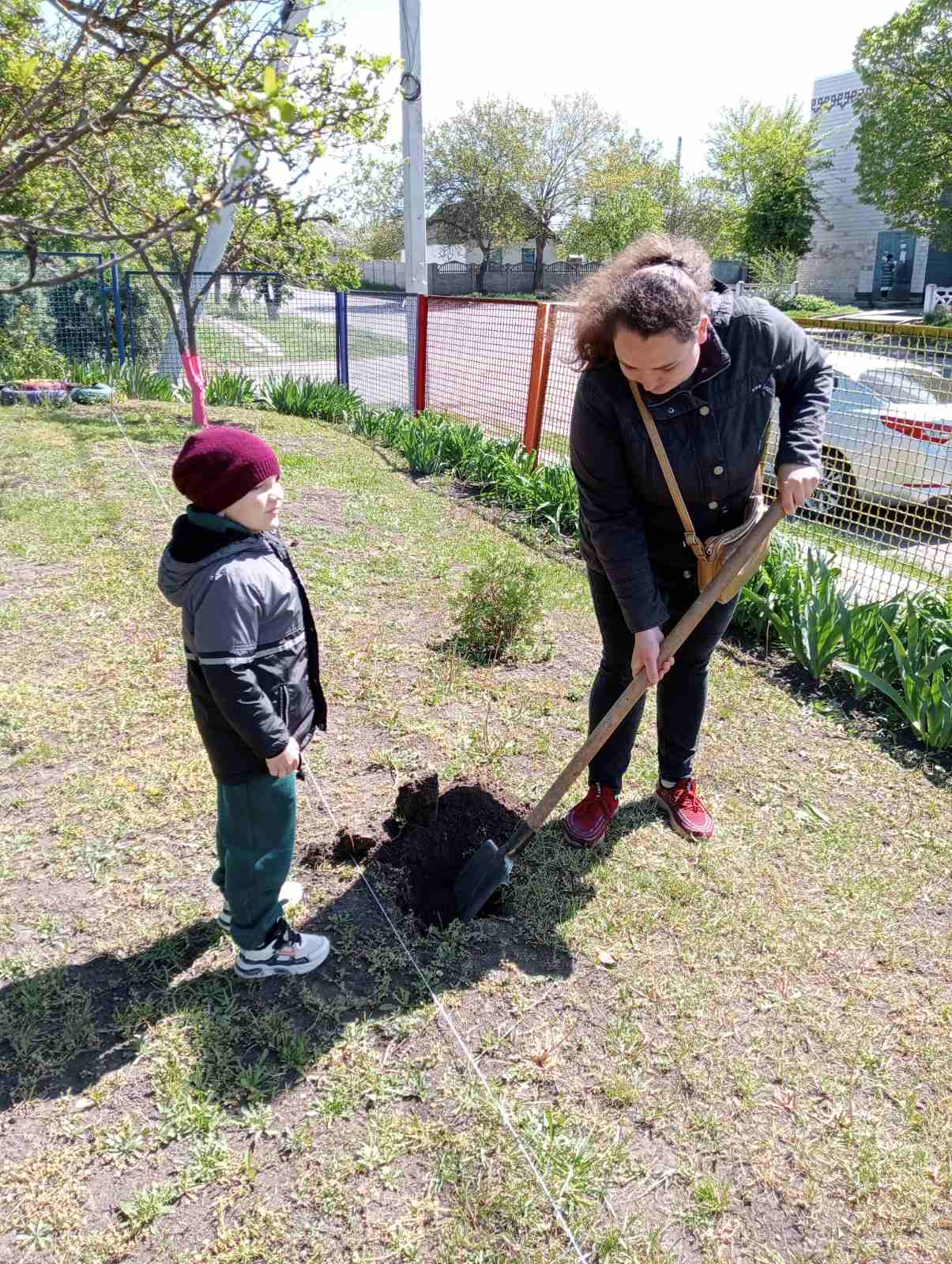 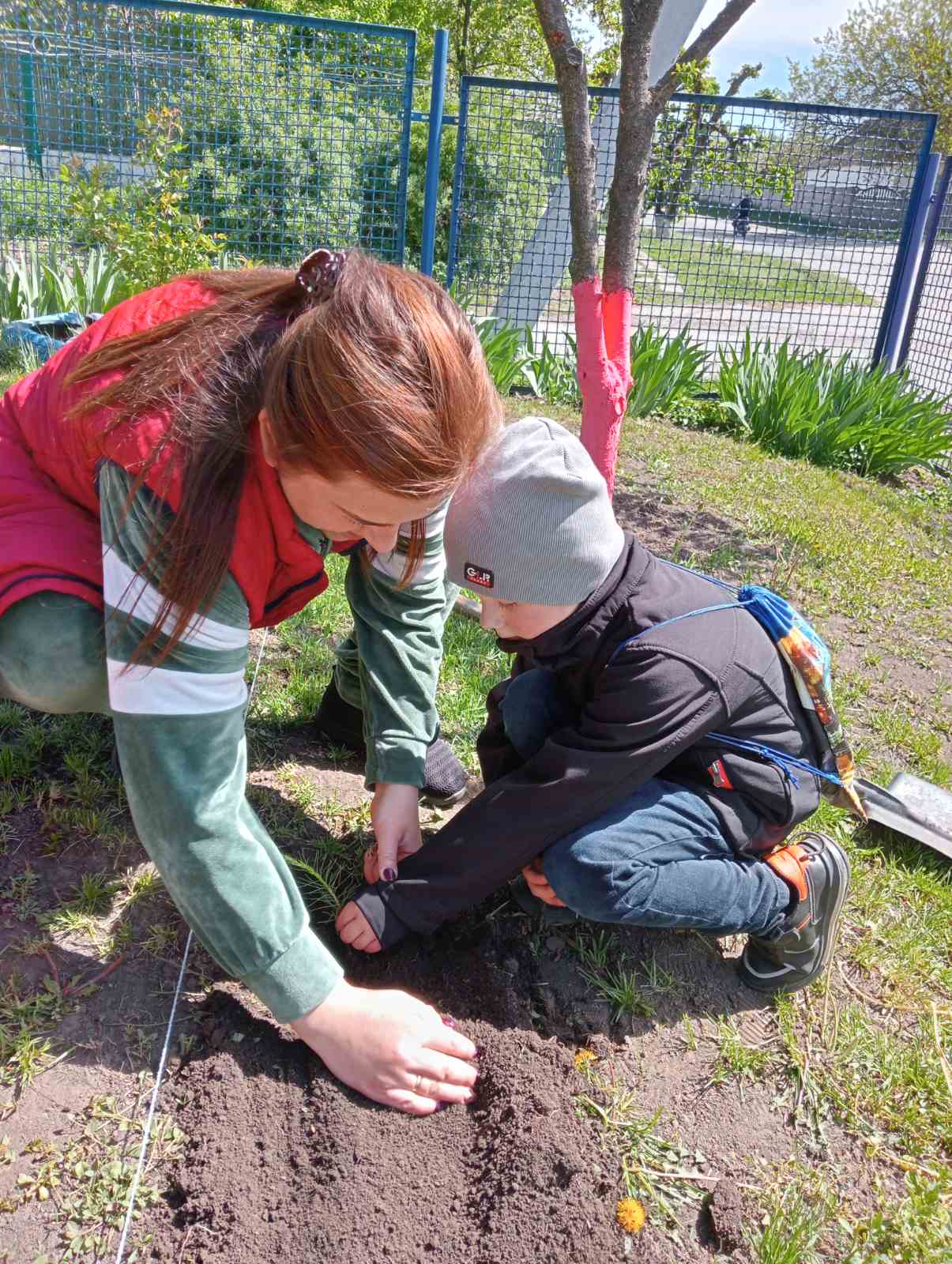 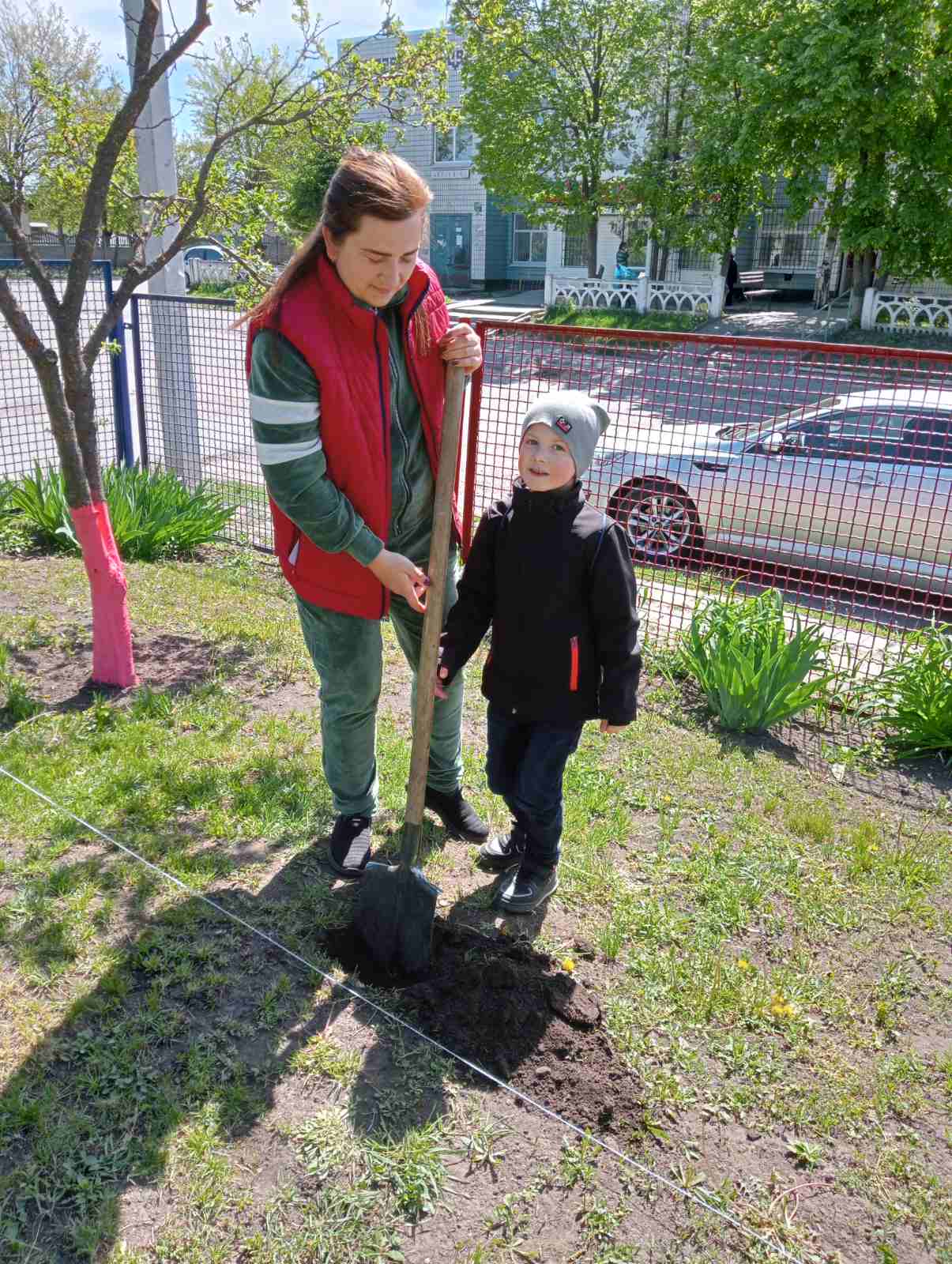 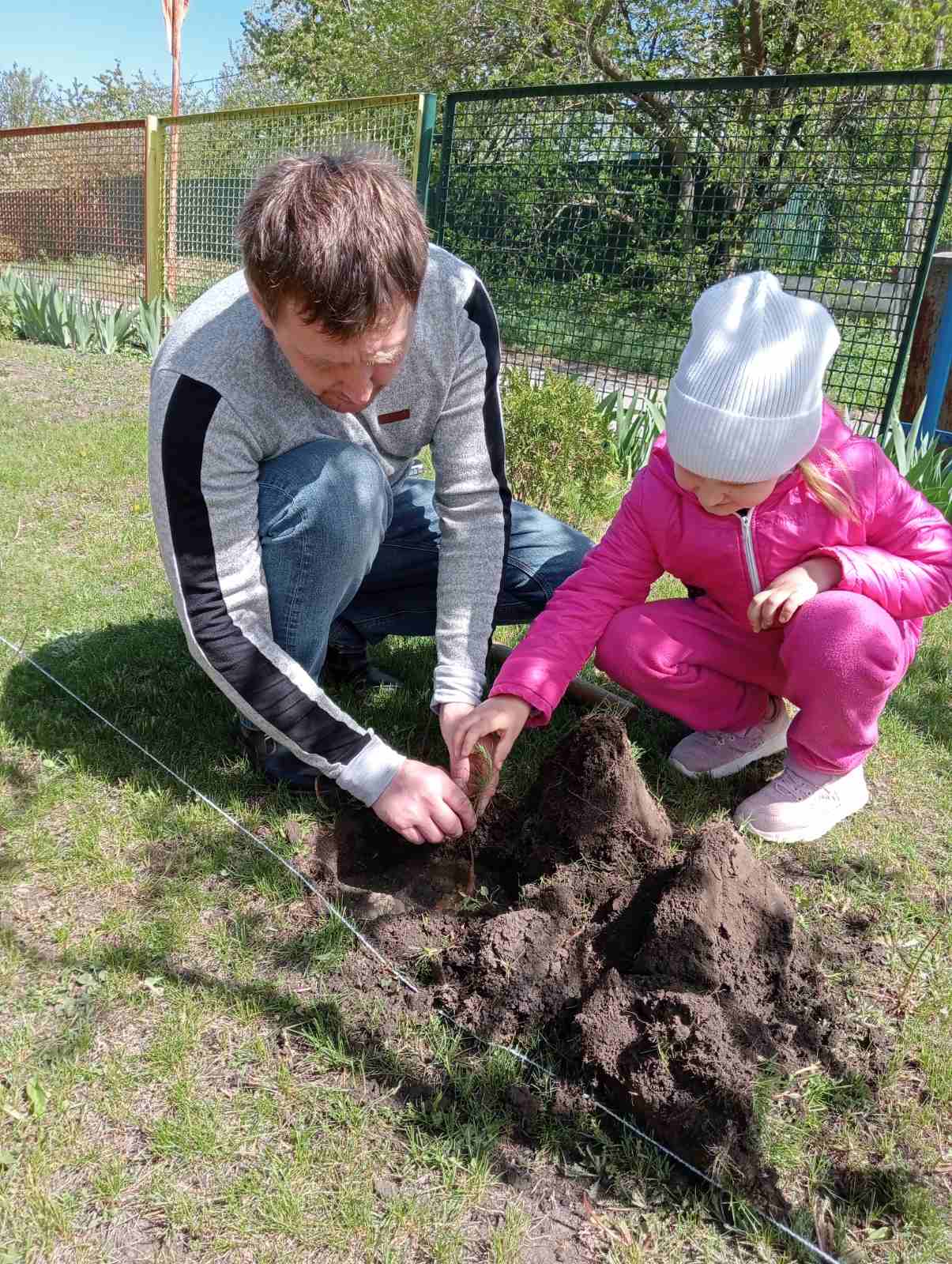 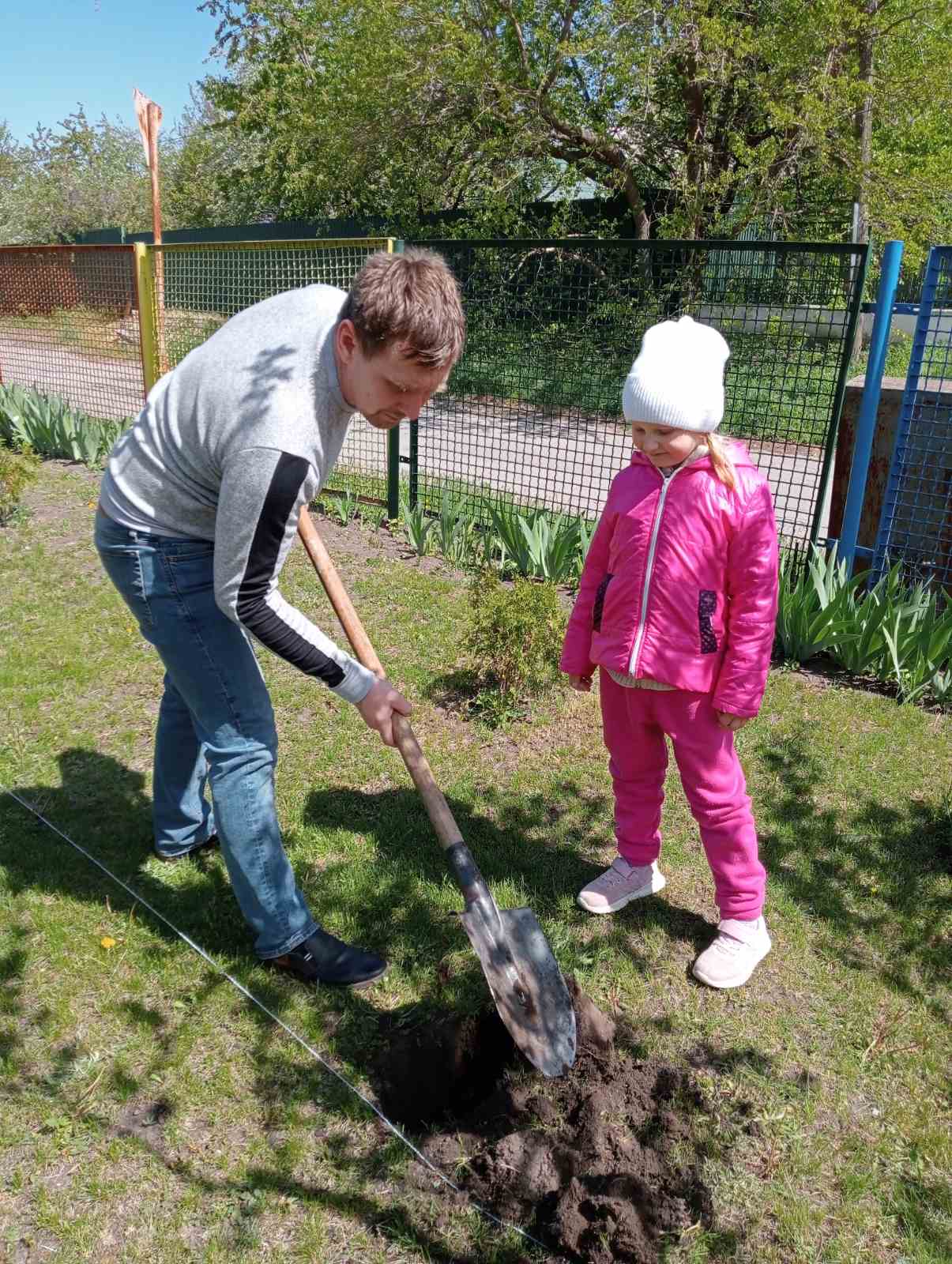 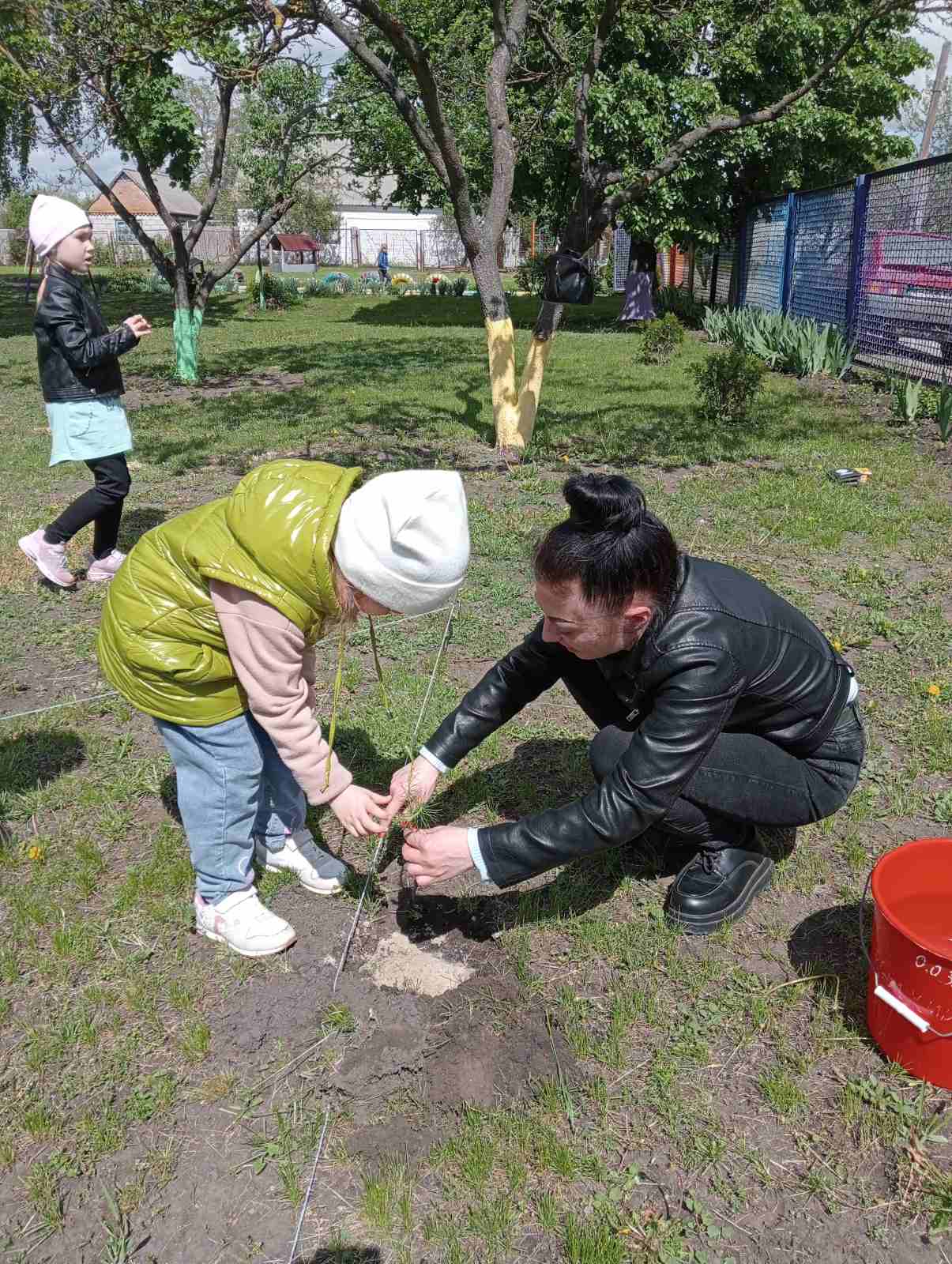 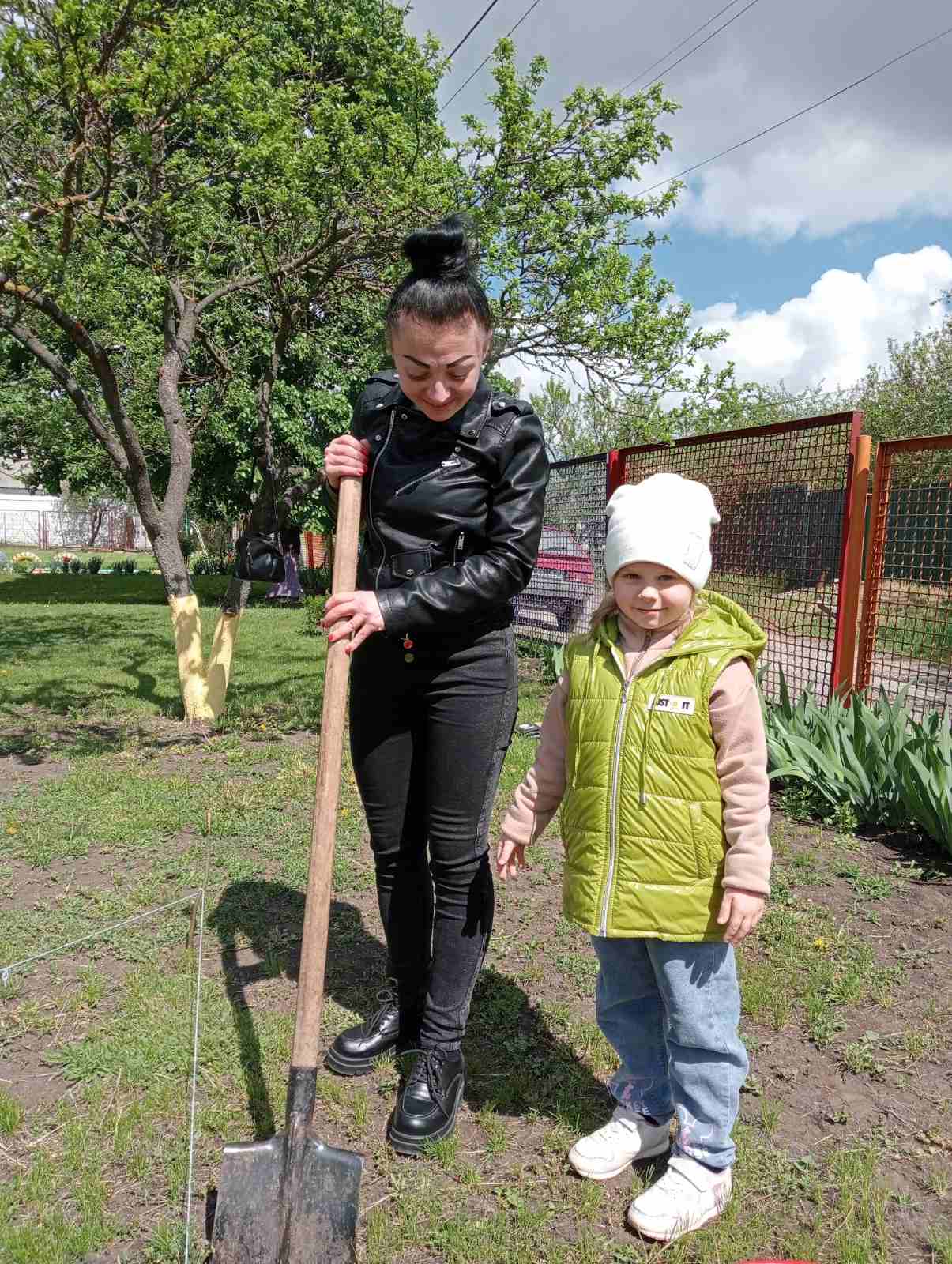 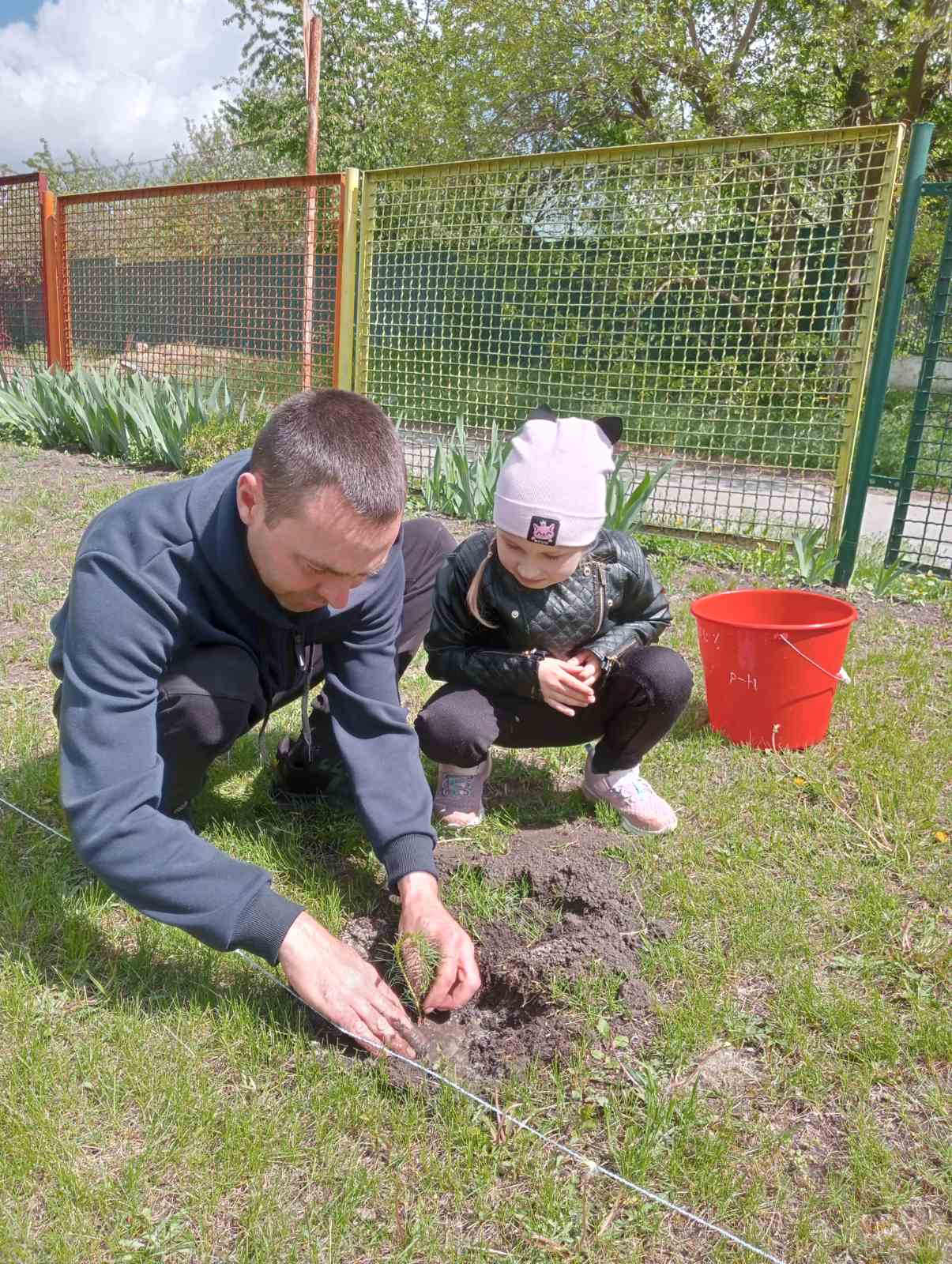 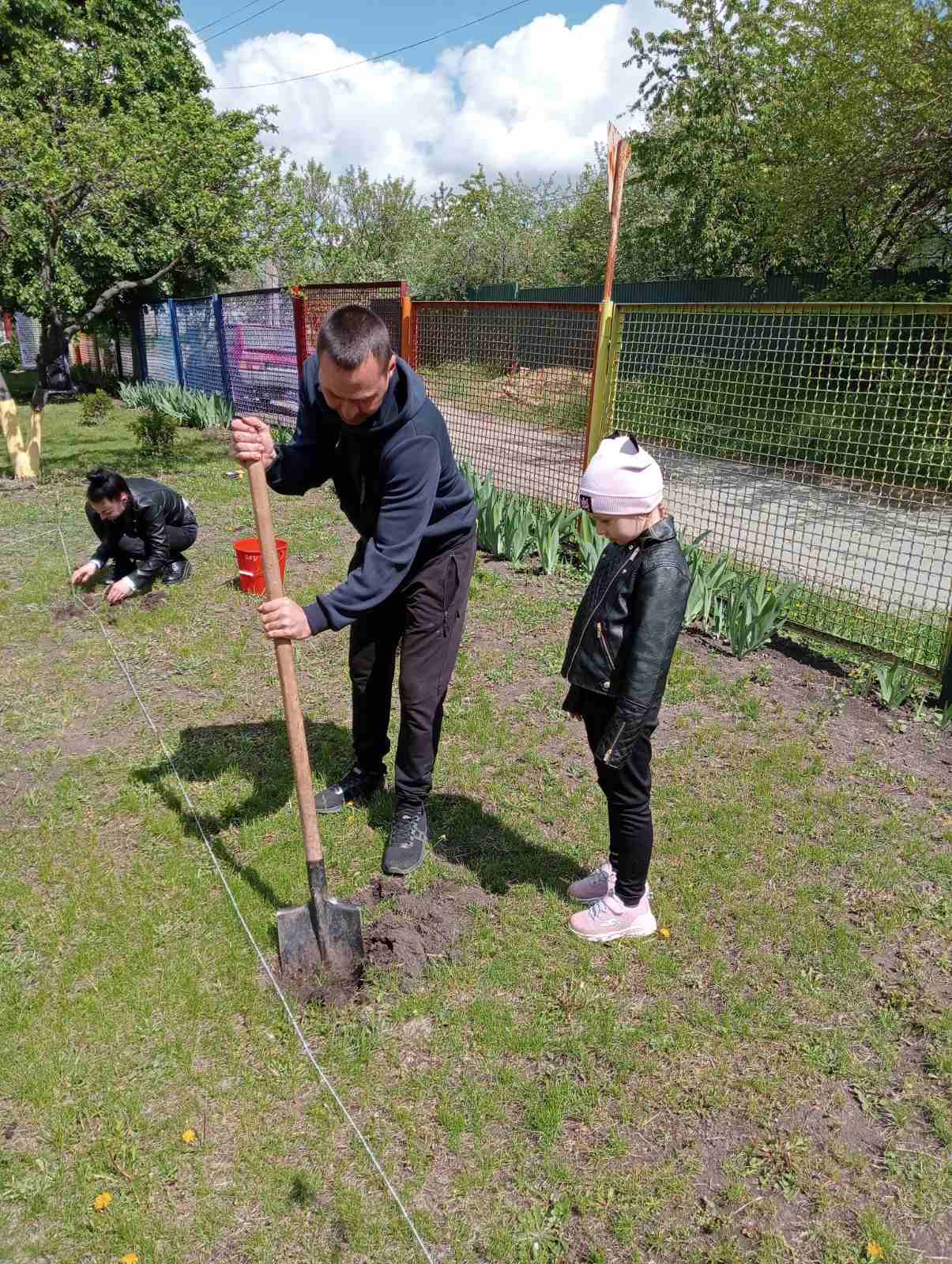 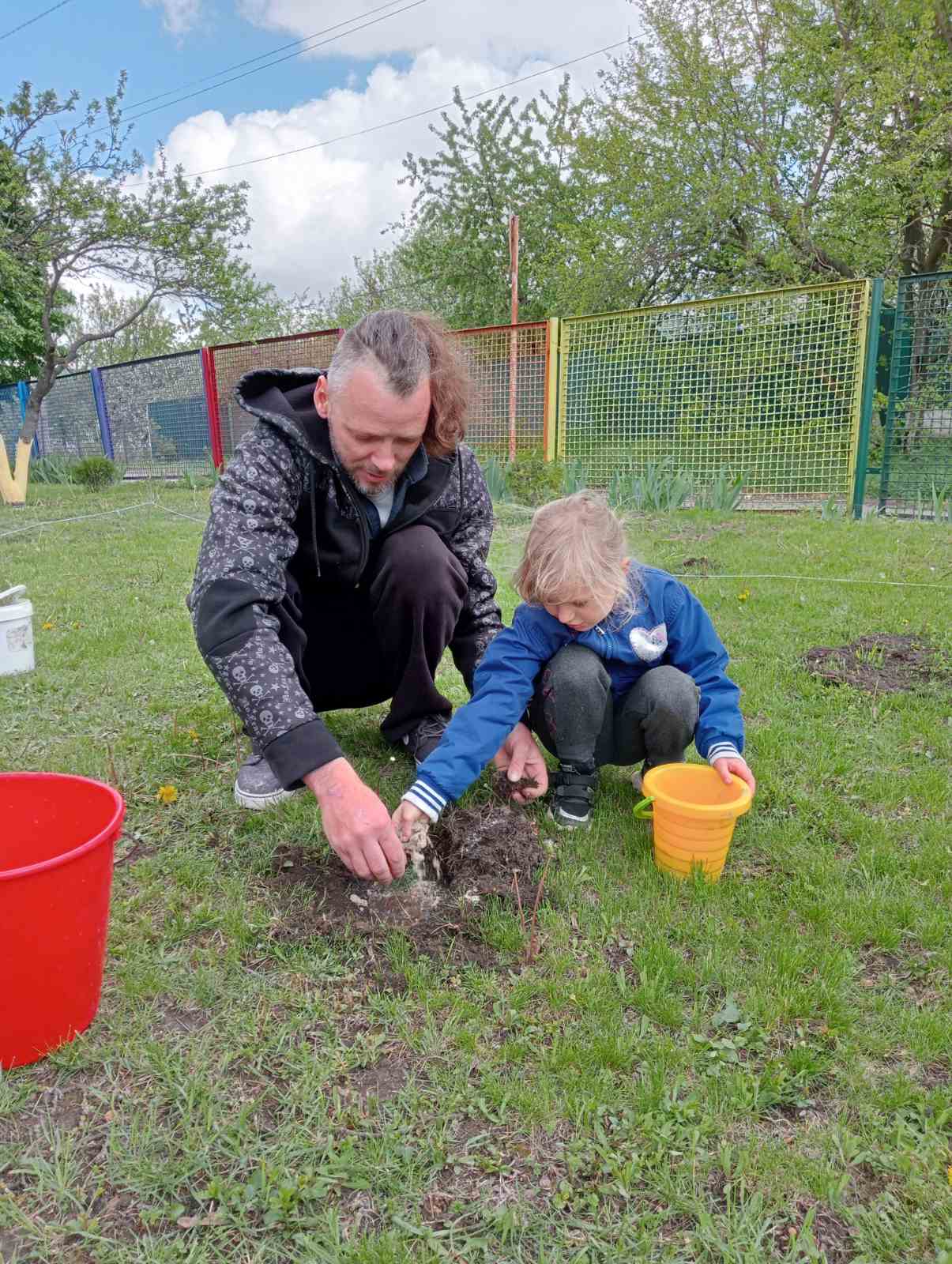 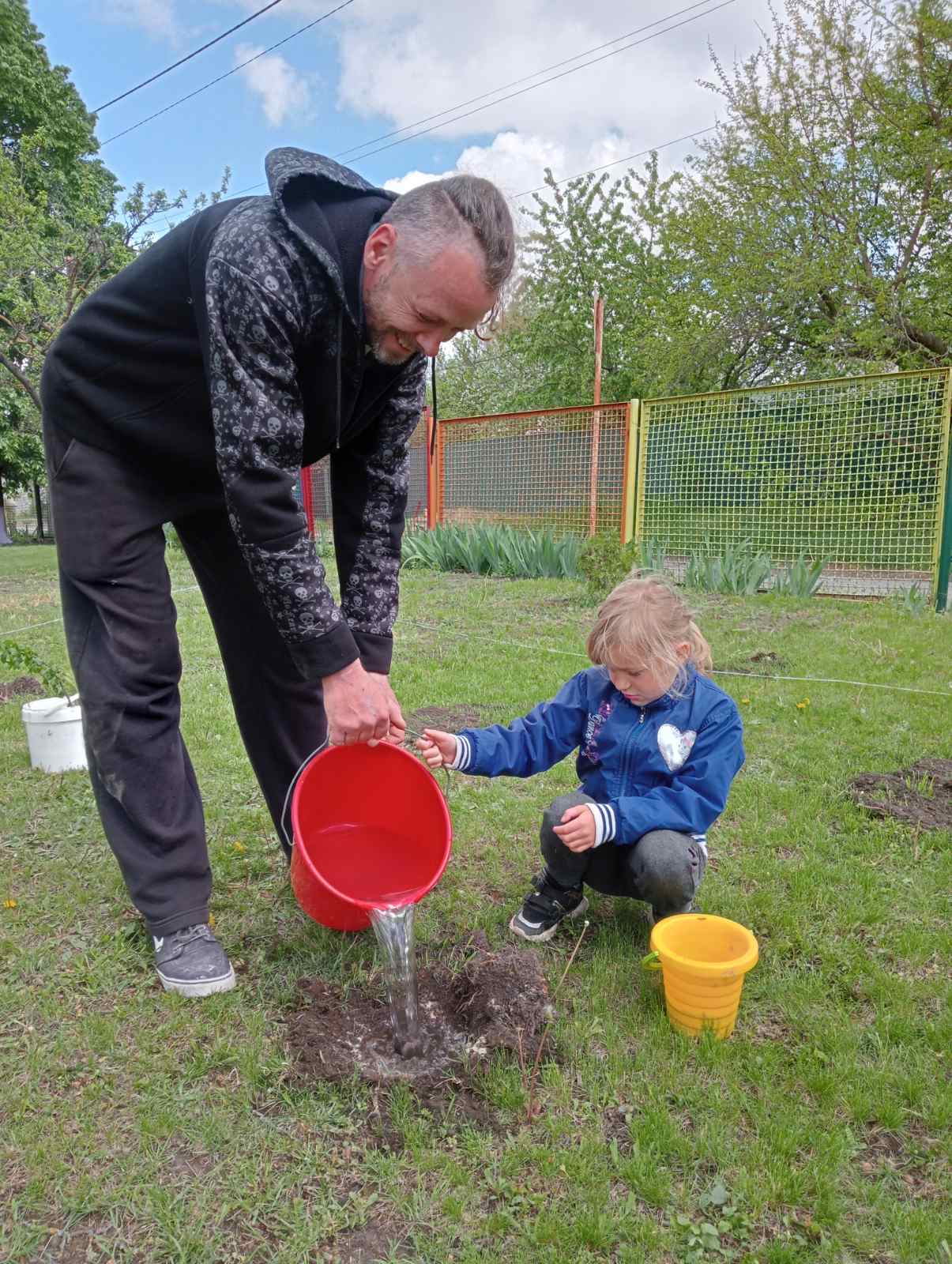 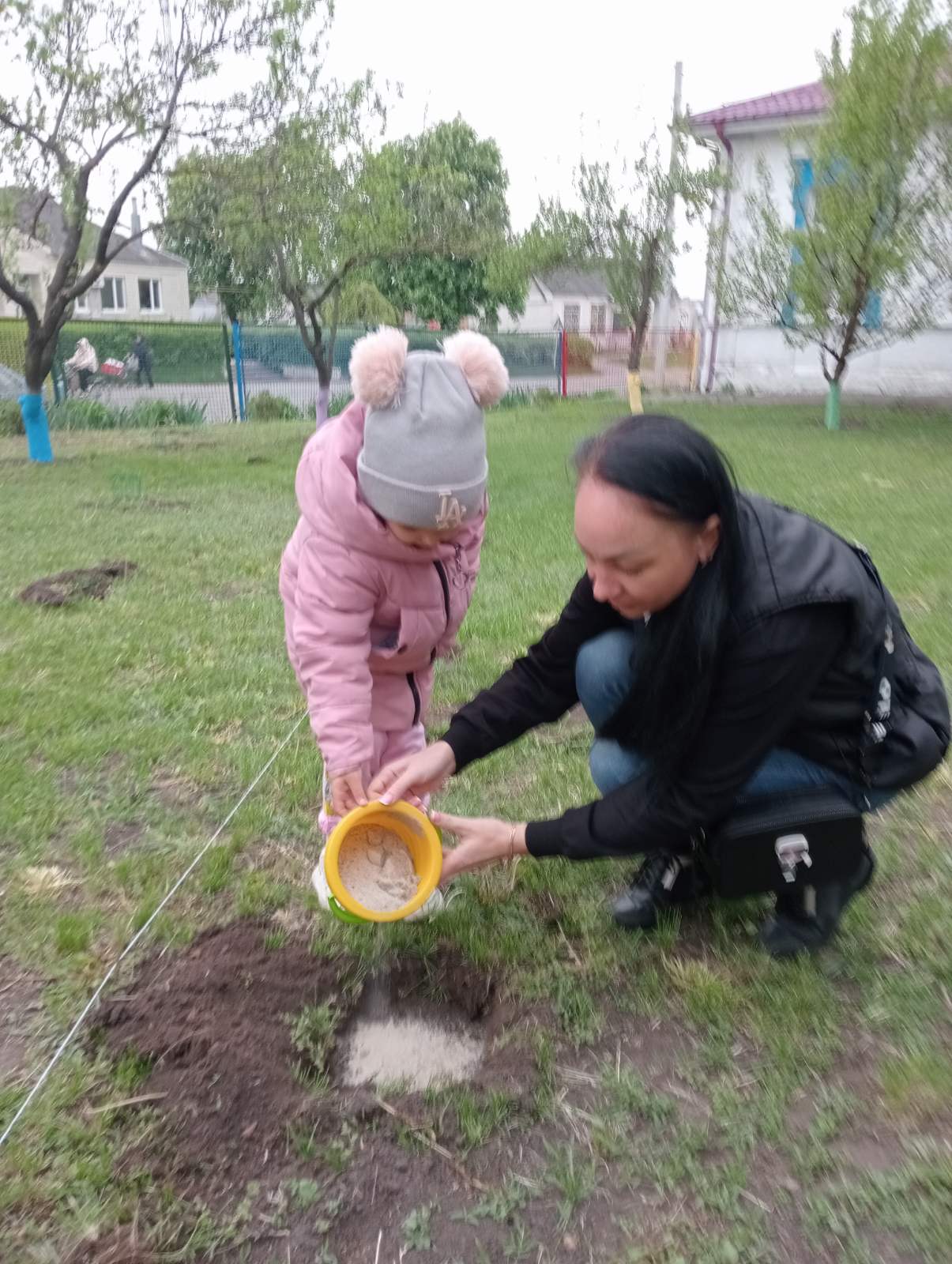 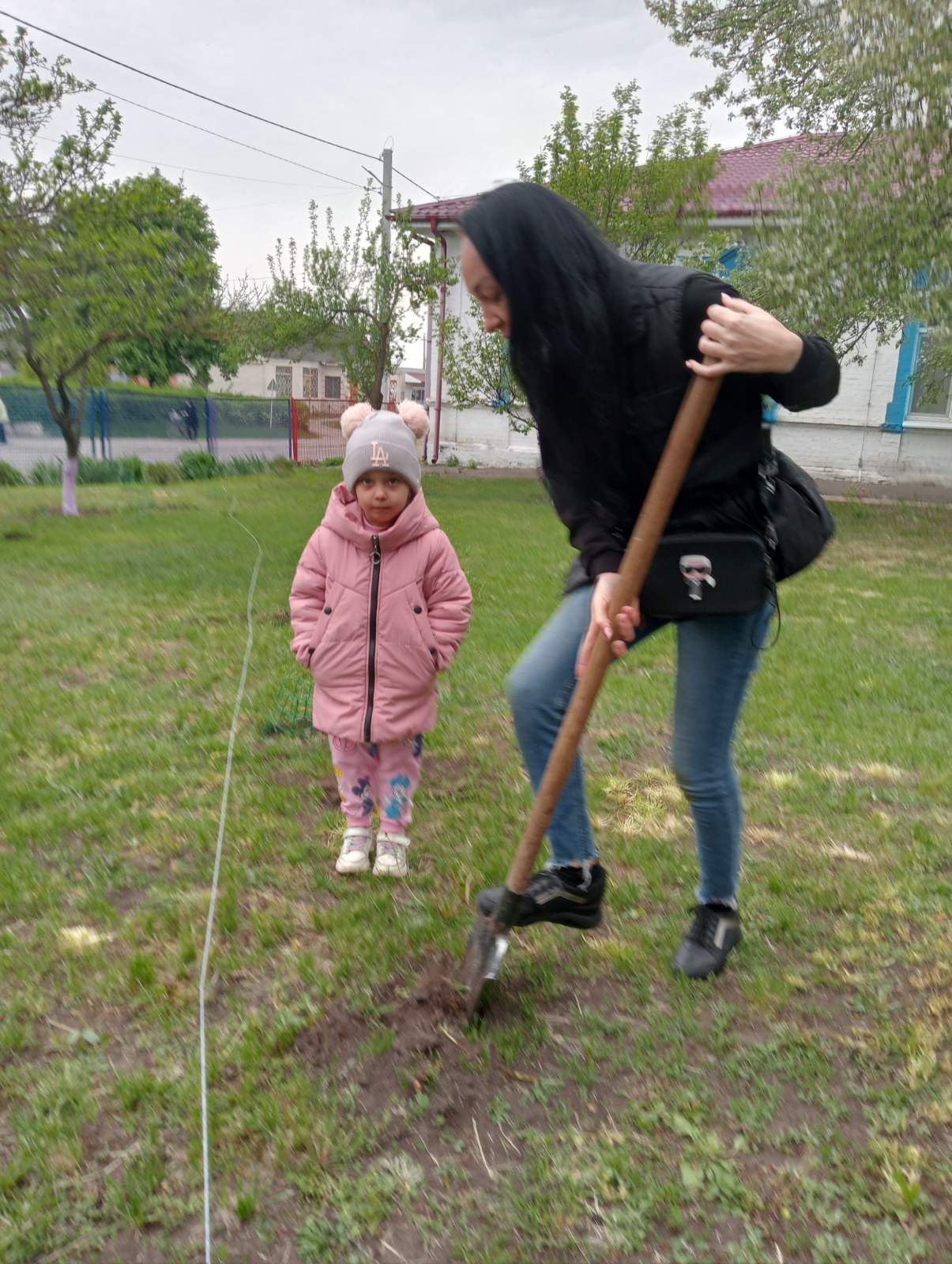 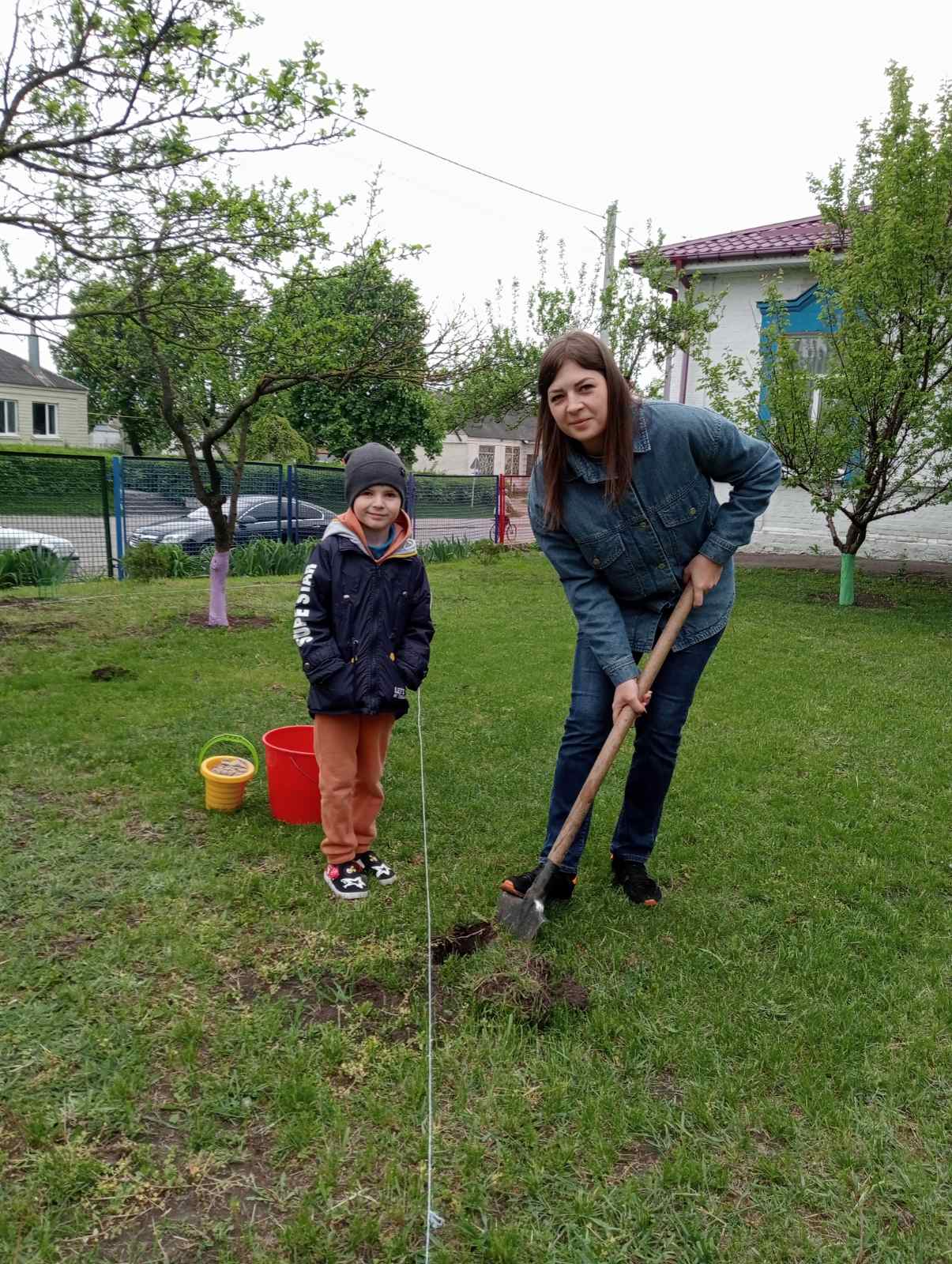 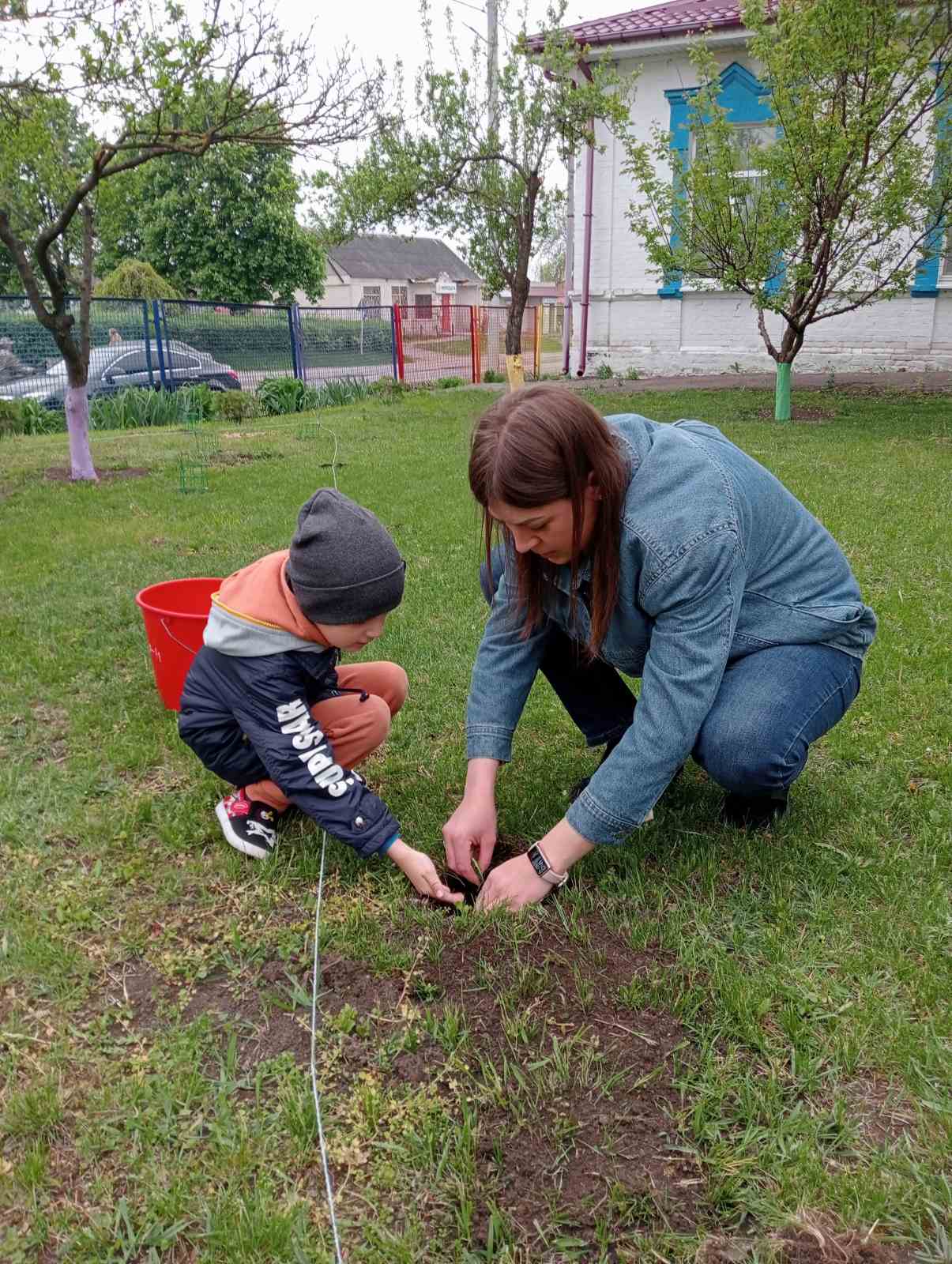 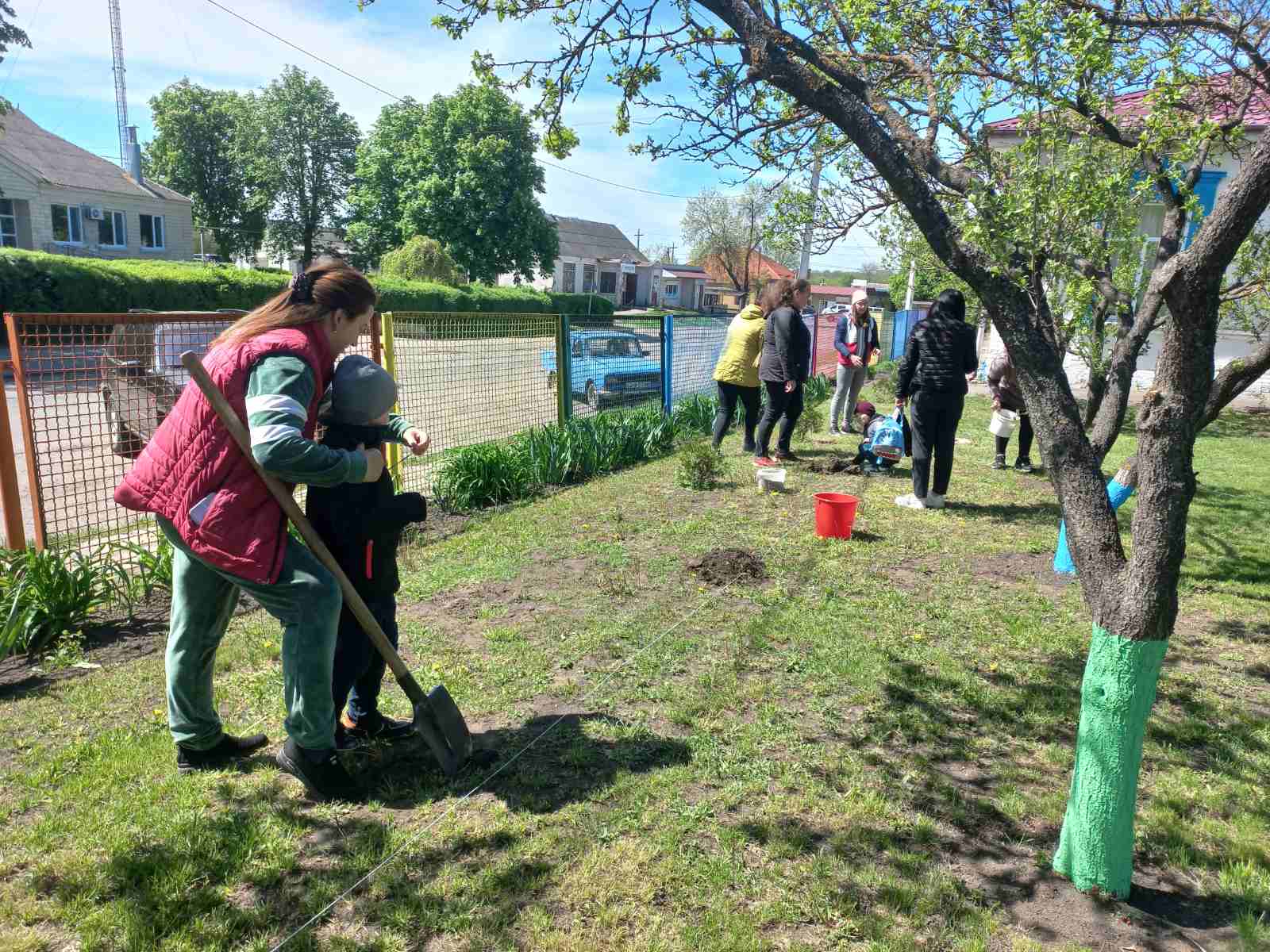 